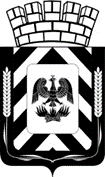 СОВЕТ ДЕПУТАТОВЛЕНИНСКОГО ГОРОДСКОГО ОКРУГА МОСКОВСКОЙ ОБЛАСТИРЕШЕНИЕОб утверждении Перечня мероприятий по созданию условий для оказания медицинской помощи населению  и размеров выплат  медицинским  работникам государственных учреждений здравоохранения Московской области, расположенных на территории Ленинского городского округа Московской области.В соответствии с Федеральным законам от 06.10.2003 № 131-ФЗ «Об общих принципах организации местного самоуправления в Российской Федерации», Федеральным законом от 21.11.2011 № 323-ФЗ «Об основах охраны здоровья граждан в Российской Федерации», постановлением Московской областной Думы от 29.05.2014 № 7/91-П «О Законе Московской области «О прекращении осуществления органами местного самоуправления муниципальных районов и городских округов Московской области отдельных государственных полномочий Московской области по организации оказания медицинской помощи на территории Московской области  и о внесении изменений в Закон Московской области «О здравоохранении  в Московской области», в целях создания условий для оказания медицинской помощи населению Ленинского городского округа Московской области,  Совет депутатов Р Е Ш И Л:Утвердить на 2021-2024 годы Перечень мероприятий по созданию условий для оказания медицинской помощи населению и размеров выплат медицинским работникам государственных учреждений здравоохранения Московской области, расположенных на территории Ленинского городского округа (Приложение).Опубликовать настоящее решение в газете «Видновские вести» и разместить в информационно - телекоммуникационной сети Интернет по адресу: http://www.adm-vidnoe.ru.3. Контроль за исполнением данного решения возложить на В.Н. Черникова.Разослать: в дело – 2 экз., Гравину А.А., Квасниковой Т.Ю., Колмогоровой Л.В., Егоровой Е.В.,  Соколовой О.А.,  Китаевой Г.В.Приложение  к решению Совета депутатов Ленинского городского округа                                                                       от 21.10.2020 № 16/18          Перечень мероприятий по созданию условий для оказания медицинской помощи населению и размеров выплат медицинским работникам государственных учреждений здравоохранения Московской области, расположенных на территории Ленинского городского округа на 2021-2024 годы            * Данный Перечень распространяется на работников государственных учреждений здравоохранения, осуществляющих трудовую деятельность на территории Ленинского городского округа. Основания и порядок финансирования мероприятий социальной поддержки устанавливаются администрацией Ленинского городского округа Московской области.от21.10.2020№16/18Глава Ленинского городского округа Председатель Совета депутатов Ленинского городского округа                                        А.П. Спасский                                            С.Н. Радченко Категории гражданКатегории гражданЗатраты1. Компенсация денежных средств за приобретенные лекарственные препараты.1. Компенсация денежных средств за приобретенные лекарственные препараты.1. Компенсация денежных средств за приобретенные лекарственные препараты.Граждане, имеющие социально значимые заболевания, согласно Кода заболеваний по МКБ-10*, не обеспеченные лекарствами по бесплатным рецептам.     Компенсация денежных средств за приобретенные лекарственные препараты, не обеспеченные по бесплатным рецептам по социально-значимым заболеваниям.     Компенсация денежных средств за приобретенные лекарственные препараты, не обеспеченные по бесплатным рецептам по социально-значимым заболеваниям.2. Оплата проезда иногородним медицинским работникам2. Оплата проезда иногородним медицинским работникам2. Оплата проезда иногородним медицинским работникамМедицинские работники государственных учреждений здравоохранения, проживающие за пределами Ленинского городского округа , не обеспеченные общежитием или служебным жильем на территории Ленинского городского округа Медицинские работники государственных учреждений здравоохранения, проживающие за пределами Ленинского городского округа , не обеспеченные общежитием или служебным жильем на территории Ленинского городского округа - выплата компенсации оплаты стоимости проезда транспортом общего пользования (кроме такси) от места жительства до границ Ленинского городского округа и обратно. Выплата производится основным сотрудникам на 1 ставку, не более предельной суммы компенсации от 1500 рублей до 8500 рублей в зависимости от места проживания3. Выплаты молодым специалистам государственных учреждений здравоохранения 3. Выплаты молодым специалистам государственных учреждений здравоохранения 3. Выплаты молодым специалистам государственных учреждений здравоохранения Молодые специалисты учреждений здравоохранения:- окончившие государственные учреждения высшего медицинского образования, имеющие сертификат специалиста или свидетельство об аккредитации специалиста и впервые принятым в год окончания ими обучения на работу по полученной специальности в медицинскую организацию;- окончившие государственные учреждения среднего профессионального медицинского образования, имеющим свидетельство об аккредитации и впервые принятые в год окончания ими обучения на работу по полученной специальности в медицинскую организациюМолодые специалисты учреждений здравоохранения:- окончившие государственные учреждения высшего медицинского образования, имеющие сертификат специалиста или свидетельство об аккредитации специалиста и впервые принятым в год окончания ими обучения на работу по полученной специальности в медицинскую организацию;- окончившие государственные учреждения среднего профессионального медицинского образования, имеющим свидетельство об аккредитации и впервые принятые в год окончания ими обучения на работу по полученной специальности в медицинскую организацию- ежемесячная выплата в размере 5 000 рублей на 1 основную ставку, с расчетом за фактически отработанное время- ежемесячная выплата в размере 3 000 рублей на 1 основную ставку, с расчетом за фактически отработанное время4. Доплата работникам амбулатории Горки Ленинские ГБУЗ МО «Видновская районная клиническая больница»4. Доплата работникам амбулатории Горки Ленинские ГБУЗ МО «Видновская районная клиническая больница»4. Доплата работникам амбулатории Горки Ленинские ГБУЗ МО «Видновская районная клиническая больница»Работники амбулатории Горки Ленинские ГБУЗ МО «ВРКБ», как руководителям и специалистам, работающим в сельской местности.Работники амбулатории Горки Ленинские ГБУЗ МО «ВРКБ», как руководителям и специалистам, работающим в сельской местности.Доплата в размере 25 процентов к должностному окладу за фактически отработанное время предоставляется врачам и среднему медицинскому персоналу, осуществляющим медицинское обслуживание сельского населения на территории городского поселения Горки Ленинские5. Частичная компенсация платы за наём жилого помещения по договору найма жилого помещения медицинским работникам5. Частичная компенсация платы за наём жилого помещения по договору найма жилого помещения медицинским работникам5. Частичная компенсация платы за наём жилого помещения по договору найма жилого помещения медицинским работникамМедицинские работники, имеющие высшее (среднее) медицинское образование и работающие в государственных учреждениях здравоохранения Министерства здравоохранения Московской областиМедицинские работники, имеющие высшее (среднее) медицинское образование и работающие в государственных учреждениях здравоохранения Министерства здравоохранения Московской областиНе более 15 000,0 руб. в месяц6. Компенсационная выплата на частичное возмещение расходов за содержание жилых помещений в общежитиях для работников государственных учреждений здравоохранения6. Компенсационная выплата на частичное возмещение расходов за содержание жилых помещений в общежитиях для работников государственных учреждений здравоохранения6. Компенсационная выплата на частичное возмещение расходов за содержание жилых помещений в общежитиях для работников государственных учреждений здравоохраненияРаботники государственных учреждений здравоохранения, осуществляющих трудовую деятельность на территории Ленинского городского округаРаботники государственных учреждений здравоохранения, осуществляющих трудовую деятельность на территории Ленинского городского округаРазмер возмещения платы за содержание жилого помещения в общежитии за счет бюджета Ленинского городского округа определяется как разница между платой за содержание жилого помещения в общежитии, установленной в соответствии с нормами действующего законодательства, и размером платы за содержание жилого помещения в общежитии, которая оплачивается работником за счет собственных доходов.Размер платы за содержание жилого помещения в общежитии, которая оплачивается работником за счет собственных доходов, составляет 50 руб. за 1 м2 в месяц (с учетом НДС)